Publicado en Granada  el 14/09/2017 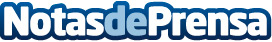 INESEM Business School comienza Septiembre regalando cursos de idiomasPreocupados por la incorporación al mundo laboral de sus alumnos, INESEM Business School comienza el nuevo año académico regalando un curso de Inglés, Francés o Italiano a todo aquel que realiza un máster, así como un servicio de orientación profesionalDatos de contacto:INESEM Business SchoolInstituto Europeo de Estudios Empresariales958050205Nota de prensa publicada en: https://www.notasdeprensa.es/inesem-business-school-comienza-septiembre Categorias: Idiomas Educación Cursos Universidades http://www.notasdeprensa.es